                                            ESCUELA NUESTRA SEÑORA DEL VALLE                                           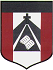 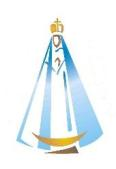 			    ACTIVIDAD CLASE DE MÚSICA CUARTO GRADO A Y BA las familias: ¡Sean bienvenidos a las clases de música! Saludo afectuosamente. Seño Milagros. Dudas y sugerencias: mmassoia@institutonsvallecba.edu.arMÚSICA – 4° SEMANA SEPTIEMBRE. RECORDÁ QUE TENEMOS 2 SEMANAS PARA TRABAJAR EN ESTAS ACTIVIDADESObserva los siguientes videos con mucha atención. https://www.youtube.com/watch?v=9hrDNGmAigURealiza una lista de todos los RUIDOS que detectes en esta escena de la película August Rush.……………………………………………………………………………………………………………….……………………………………………………………………………………………………………….……………………………………………………………………………………………………………….……………………………………………………………………………………………………………….……………………………………………………………………………………………………………….Te dejo este juego de adivinanza acerca de los sonidos agradables y los ruidos. Anota acá la respuesta correcta de cada adivinanza: https://www.youtube.com/watch?v=dBe2Dd48evg&t=62s            ……………………………………………………………………………………………………………….……………………………………………………………………………………………………………….……………………………………………………………………………………………………………….……………………………………………………………………………………………………………….Completa la siguiente tabla según los sonidos y ruidos que conozcas:ACTIVIDAD PRÁCTICA: Para esta actividad vas a necesitar un celular o tablet (podemos pedir prestado a un adulto que nos esté acompañando), usando la App de Grabación de voz.PASO 1: Realiza un recorrido por tu casa y toma nota en tu carpeta sobre los sonidos agradables que encuentres y también de los ruidos. En mi casa yo encontré: mi abuela haciendo pururú, mi perrita olfateando, el agua de la manguera regando las plantas, la bocina de un auto que pasó por mi calle, un vaso que se me cayó, ¡¡¡y más!!!PASO 2: Con la grabadora de voz de un celu o una Tablet intenta GRABAR esos sonidos, uno por uno. Ponele nombre a cada grabación para ordenarte mejor. Deberás grabar al menos 6 sonidos.PASO 3: Una vez que tengas los sonidos grabados te propongo que los escuches varias veces. La siguiente propuesta es IMAGINAR e INVENTAR una situación donde se presenten esos sonidos y ruidos. Escribe así un breve comentario en forma de narración o cuento cortito para contarme lo que pensaste. 
Te muestro mi ejemplo: “Justo estaba soñando algo: estaba de paseo en el campo con mi perrita Martina, recorriendo montañas y ríos, ella olfateando (SNIF SNIF) sin parar las flores y hojas del camino, y yo sacando fotos (CLICK CLICK) cuando de repente PPPPIIIIIPPPPIII, me despertó esa bocina estridente al pasar, ¡ay! estaba durmiendo tan profundo, ¡cómo hubiera querido soñar más! Y mientras pensaba en ese lamento empecé a sentir un aroma y un sonido tan especial (PLOP PLOP PLOP) que venía de la cocina. Salté de la cama, tan de repente y alocada que (PLASH PLIM PUM) tiré el vaso de agua de mi mesa de luz al piso. Pero nada impidió que siga mi camino a la cocina: aquel sonido era mi abuelita haciendo pururú (PLOP PLOP PLOP). ¡qué delicia! (ÑAM ÑAM) ¡Es como estar soñando de nuevo!”LEEREMOS LAS NARRACIONES Y MOSTRAREMOS LOS SONIDOS GRABADOS EN LOS MEET DE LAS PRÓXIMAS SEMANAS¡¡¡CARIÑOS!!! Seño MiliSONIDOS AGRADABLESRUIDOS SOPORTABLESRUIDOS INSOPORTABLES